جامعة الملك سعود						                                                مفردات المقرر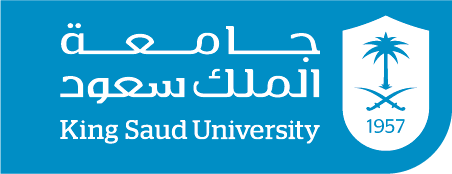    كلية الآداب                                                                                                               الفصل الدراسي: الأول  قسم الإعلام                                                                                                         السنة الدراسية: 1437هـ / 1438   معلومات المحاضر:معلومات المقرر:طرق التقييم:.الخطة الأسبوعية:عبدالعزيز بن علي الفقيهياسم المحاضرالإثنين 9- 10، 12-1، 3-4 الساعات المكتبية103 أرقم المكتبAfaqihi1989@gmail.comعنوان البريدي الإلكترونيمبادئ الاتصال الاستراتيجي اسم المقرر221 تصل رقم المقرريتناول مقرر مبادئ الاتصال الاستراتيجي: نشأة المفهوم وطرق الاتصال بالجمهور وتفعيل دوره بعدة أشكال من الاتصال تشمل الإعلان والعلاقات العامة والتسويق المباشر والتسويق الإليكتروني للسلع والأفكار وذلك في بيئة اتصال عالمية جديدة تفاعلية ومتعددة الوسائل، التعريف بالمفهوم الحديث للاتصال الاستراتيجي المتكامل، التعريف بوسائل الاتصال الاستراتيجي، التعريف بطرق صياغة رسائل الاتصال الاستراتيجي. توصيف المقرريتناول مقرر مبادئ الاتصال الاستراتيجي النشأة والمفهوم وتطوره وطرق الاتصال بالجمهور وتفعيل دوره بعدة أشكال من الاتصال . استراتيجيات التعليم (التدريس) المطلوب استخدامها لتطوير تلك المعرفةا- محاضرات نظرية الطالب يتم فيها التعريف بالمعلومات الأساسية في المقرر.ب- تكليف الطلاب بأعمال إضافية تتعلق بالمقرر.نواتج التعلم (المنصوص عليها في توصيف المقرر) الأسس العلمية للعلاقات العامة، أ.د علي عجوة ( مطلوب اقتناءه فقط)  (متوفر بمكتبة العبيكان)الكتب الرئيسية إدارة العلاقات العامة بين الإدارة الإستراتيجية وإدارة الأزمات، أ.د علي عجوة و د. كريما فريدإدارة العلاقات العامة المدخل الإستراتيجي، أ.د راسم الجمال و د. خيرت عيادالعلاقات العامة والإتصال المؤسسي عبر الإنترنت،  أ.د خيرت عياد، و د. أحمد فاروقالعلاقات العامة وأهمية الإعلام الجديد، زامل شعراويالمراجع التكميلية (إن وجد) وقت التقييم تقسيم الدرجاتالنوعنهاية الفصل10 درجاتالحضور والمشاركةيتم الاتفاق لاحقا30 درجة(التكليف) منتصف الفصل 20 درجةاختبارات شهري  نهاية الفصل40 درجةاختبار نهائيالعـنـوان الأسبوعتعريف بالمقرر ومفرداته1تطور العلاقات العامة 2بحوث العلاقات العامة3التخطيط الاستراتيجي للعلاقات العامة5الاتصال في العلاقات العامة6تقويم خطط العلاقات العامة 7استخدامات العلاقات العامة للإنترنت ووسائل التواصل الاجتماعي8إدارة الصورة الذهنية والإدارة الاستراتيجية للمنظمة9العلاقات العامة وإدارة الأزمات10عروض تقديمية11عروض تقديمية12عروض تقديمية13عروض تقديمية14